Załącznik nr 6: Szczegółowe informacje dotyczące przygotowania wniosku o dofinansowanie realizacji projektu pozakonkursowego na 2019 r.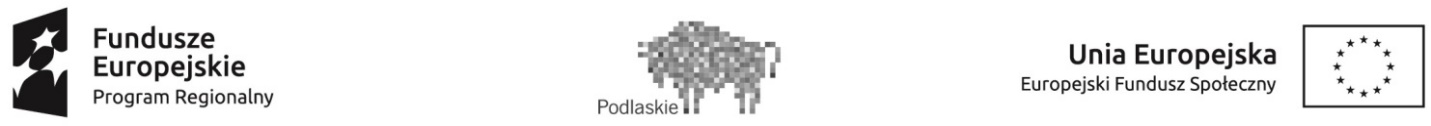 Szczegółowe informacje dotyczące przygotowania wniosku o dofinansowanie 
realizacji projektu pozakonkursowego na 2019 r.Wniosek o dofinansowanie realizacji projektu powinien zostać przygotowany zgodnie z formularzem stanowiącym załącznik nr 5 do Wezwania o nr RPPD.02.01.00-IP.01-20-003/18 oraz Instrukcją wypełniania wniosku o dofinansowanie realizacji projektów w ramach Regionalnego Programu Operacyjnego Województwa Podlaskiego na lata 2014-2020 (zwanej dalej Instrukcją), zgodnie 
z załącznikiem nr 4 do Wezwania o nr RPPD.02.01.00-IP.01-20-003/18. Poniżej przedstawiono informacje doprecyzowujące wybrane zapisy Instrukcji.I. INFORMACJE PODSTAWOWEI.1 Identyfikacja poziomu wdrażaniaNumer i nazwę Osi priorytetowej: OŚ PRIORYTETOWA II: PRZEDSIĘBIORCZOŚĆ I AKTYWNOŚĆ ZAWODOWA.Numer i nazwę Działania: Działanie 2.1 Zwiększanie zdolności zatrudnieniowej osób pozostających bez zatrudnienia oraz osób poszukujących pracy, przy wykorzystaniu aktywnej polityki rynku pracy oraz wspieranie mobilności zasobów pracy.numer naboru: w okienku podaj numer naboru należy wpisać trzycyfrowy numer naboru tj. 003.Rok: należy wybrać 2018.I.2 Podstawowe informacje o projekcieTytuł projektu – musi być taki sam jak tytuł projektu pozakonkursowego realizowanego przez dany Powiatowy Urząd Pracy w 2015 r. (w nawiasie należy wskazać - cyfrą rzymską - kolejny nr projektu realizowanego w danym powiecie) tj. (V).Czy projekt objęty jest pomocą publiczną? należy wybrać opcję TAK lub NIE.Czy projekt ma charakter rewitalizacyjny?, Czy w projekcie przewidziany jest wkład własny?, Czy projekt dotyczy instrumentów inżynierii finansowej?, Czy w projekcie przewidziano ryczałtowe rozliczanie kosztów bezpośrednich?, Grupa projektów: należy wybrać opcję NIE.Tryb pozakonkursowy: wybrać opcję TAK. Zaznaczenie opcji TAK spowoduje automatyczne udostępnienie pola Powiatowy Urząd Pracy. Zaznaczenie pola Powiatowy Urząd Pracy spowoduje automatyczne udostępnienie listy rozwijanej Powiatowych Urzędów Pracy województwa podlaskiego, z której należy wybrać właściwy Powiatowy Urząd Pracy.Czy w realizację projektu zaangażowane będą inne podmioty niż beneficjent (partnerzy/ realizatorzy)?: należy wybrać opcję NIE.II. IDENTYFIKACJA BENEFICJENTA/LIDERAII.1 Dane beneficjentaNazwa Beneficjenta - należy wpisać np. Powiat…/ Powiatowy Urząd Pracy w…Forma prawna beneficjenta: należy wybrać powiatowe samorządowe jednostki organizacyjne.Numer rachunku beneficjenta/odbiorcy: PUP na potrzeby projektu oraz prowadzenia wyodrębnionej ewidencji księgowej projektu zgodnie z wymaganiami IZ RPO korzysta z rachunku podstawowego PUP do obsługi środków FP lub z rachunku bankowego pomocniczego, z którego ponoszone są wydatki 
w ramach projektu PUP.Forma własności: należy wybrać Jednostki samorządu terytorialnego.%-owy udział: należy wskazać 100.Czy VAT jest kwalifikowalny?: należy wybrać opcję TAK.Kod PKD/EKD podstawowej działalności Beneficjenta, Kod PKD/EKD działalności Beneficjenta dotyczącej projektu: pola pozostają niewypełnione.II.4 Osoby uprawnione do SL 2014: w tym punkcie należy podać dane osoby uprawnionej do kontaktów roboczych – pracownika PUP wyznaczonego do kontaktów roboczych, z którym kontaktować się będzie właściwa instytucja. Musi to być osoba mająca możliwie pełną wiedzę na temat składanego wniosku o dofinansowanie.III. INFORMACJE O PROJEKCIEIII.1 Klasyfikacja i rodzaj projektuIII.1.1 Typ projektu: należy wybrać Instrumenty i usługi rynku pracy obejmujące działania aktywizujące wymienione w ustawie z dnia 20 kwietnia 2004 r. o promocji zatrudnienia i instytucjach rynku pracy.III.1.2 Zakres interwencjiZakres interwencji (dominujący): należy wybrać 102 Dostęp do zatrudnienia dla osób poszukujących pracy i osób biernych zawodowo, w tym długotrwale bezrobotnych i oddalonych od rynku pracy, m.in. poprzez lokalne inicjatywy na rzecz zatrudnienia i wspieranie mobilności pracowników.Zakres interwencji (uzupełniający): pole pozostaje niewypełnione.III.1.3 Forma finansowania: należy wybrać 01 Dotacja bezzwrotna.III.1.5 Rodzaj działalności gospodarczej: należy wybrać 24 inne niewyszczególnione usługi.III.1.6 Temat uzupełniający: należy wybrać 07 Równość płci.III.2 Dochód w projekcie (Czy projekt jest projektem generującym dochód w myśl art. 61 Rozporządzenia 1303/2013?): należy zaznaczyć NIE. III.3.3 Dotychczas uzyskana pomoc de minimis - €: należy wpisać 0,00.IV. OPIS PROJEKUIV.1 Krótki opis projektu W punkcie IV.1 należy podać krótki opis projektu, który zawarty zostanie w SL2014, np.:Celem projektu jest zwiększenie zdolności do zatrudnienia osób od 30 roku życia pozostających bez pracy w powiecie…. Głównym rezultatem projektu będzie podjęcie zatrudnienia przez X osób zarejestrowanych w PUP.W ramach projektu wsparciem objęte zostaną osoby od 30 roku życia pozostające bez pracy zarejestrowane w powiatowym urzędzie pracy jako osoby bezrobotne. Udział bezrobotnych mężczyzn w wieku 30-49 lat, którzy jednocześnie nie należą do osób z niepełnosprawnościami, osób długotrwale bezrobotnych oraz osób o niskich kwalifikacjach nie przekroczy 20% osób bezrobotnych objętych wsparciem na poziomie projektu.W ramach projektu dla każdego z uczestników przedstawienie konkretnej oferty aktywizacji zawodowej poprzedzi analiza umiejętności, predyspozycji i problemów zawodowych danego uczestnika. Na tej podstawie PUP realizować będzie odpowiednio dobrane usługi i instrumenty rynku pracy, o których mowa w ustawie o promocji zatrudnienia i instytucjach rynku pracy, z wyłączeniem robót publicznych. W przypadku objęcia wsparciem bezrobotnych mężczyzn w wieku 30-49 lat, którzy jednocześnie nie należą do osób z niepełnosprawnościami, osób długotrwale bezrobotnych oraz osób o niskich kwalifikacjach udzielenie wsparcia będzie prowadzić do podwyższenia lub nabycia nowych kwalifikacji czy kompetencji lub utrzymania i formalnego potwierdzenia kwalifikacji lub kompetencji uczestników projektów lub do rozpoczęcia prowadzenia działalności gospodarczej.IV.2 Identyfikacja problemów: w oknach Zdiagnozowany problem oraz Uzasadnienie/potwierdzenie dla zdiagnozowanego problemu należy wpisać nie dotyczyIV.3 Cele projektu i powiązanie ze strategiamiIV.3.1 Wskaż cel główny projektu: należy wskazać wyłącznie następujący cel główny projektu: Zwiększenie zdolności do zatrudnienia osób od 30 roku życia pozostających bez pracy w powiecie….IV.3.2 Zgodność projektu z celami RPOWP/priorytetu/działania: należy wybrać Zwiększenie aktywności i mobilności zawodowej oraz zdolności do zatrudnienia osób bezrobotnych, poszukujących pracy i nieaktywnych zawodowo.IV.3.3 Powiązanie ze strategiami: w polu Nazwa dokumentu należy wybrać Brak powiązania.IV.4 Komplementarność: należy zaznaczyć nie dotyczy.IV.6 Potencjał Beneficjenta i innych podmiotów oraz zarządzanie projektemIV.6.1 Potencjał Wnioskodawcy oraz innych podmiotów zaangażowanych w realizację projektu (partnerów, realizatorów).Opisz swój potencjał finansowy i/lub potencjał finansowy partnerów do realizacji projektu: w polach Podmiot (wybierz lidera bądź partnera Projektu) oraz Opis potencjału finansowego należy wpisać nie dotyczy.Opisz potencjał techniczny, w tym sprzętowy i warunki lokalowe jakimi dysponujesz i/lub dysponują partnerzy / realizator projektu. opisz sposób jego wykorzystania w ramach projektu: w polach Podmiot (wybierz lidera, realizatora bądź partnera Projektu) oraz Opis potencjału technicznego należy wpisać nie dotyczy.Opisz potencjał kadrowy, tj. jaka kadra będzie zaangażowana w realizację projektu wskazując osoby/stanowiska w projekcie, ich niezbędne kompetencje, doświadczenie oraz obowiązki 
w projekcie: należy:- w polu Podmiot (wybierz lidera, realizatora bądź partnera Projektu) – wybrać Lider.- w polach Funkcja/stanowisko w projekcie, Obowiązki w projekcie oraz Doświadczenie, kompetencje, kwalifikacje - wpisać nie dotyczy.IV.6.2 Sposób zarządzania projektemOpisz w jaki sposób projekt będzie zarządzany, w tym wskaż w jaki sposób w zarządzaniu projektem uwzględniona zostanie zasada równości szans kobiet i mężczyzn: należy wpisać nie dotyczy.IV.7 Doświadczenie Beneficjenta i innych podmiotów IV.7.1 Doświadczenie Beneficjenta i innych podmiotów: należy wpisać nie dotyczy.IV.7.2 Doświadczenie w realizacji projektów współfinansowanych ze środków unijnych należy: - w polach Podmiot (wybierz lidera, realizatora bądź partnera Projektu) oraz Rola w projekcie (lider/partner/realizator) – wybrać Lider;- w polach Tytuł zrealizowanego projektu, Nazwa programu, Okres realizacji, Wielkość grupy docelowej oraz Zakres zadań w projekcie. Czy osiągnięto rezultaty? – wpisać nie dotyczy;- w polu Wartość projektu – wpisać 0,00.V. HARMONOGRAM REALIZACJI ZADAŃ PROJEKTUV.1 Termin rozpoczęcia realizacji projektu: należy wybrać 2019-01-01.V.2 Planowany termin zakończenia realizacji projektu: należy wybrać 2019-12-31.V.3 Zakres rzeczowy projektu.Opis działań planowanych do realizacji w ramach wskazanych działań - opis planowanych działań powinien być możliwie szczegółowy, z uwzględnieniem terminów i osób odpowiedzialnych za ich realizację. W przypadku organizacji szkoleń konieczne jest podanie najważniejszych informacji dotyczących sposobu ich organizacji. Informacje te pozwolą na ocenę merytoryczną zawartości planowanego wsparcia (np. szkolenia, doradztwa) w odniesieniu do standardów realizacji tego rodzaju przedsięwzięć, ich zakresu oraz umożliwią właściwą ocenę kwalifikowalności budżetu projektu. Projektodawca powinien umieścić informacje nt. działań jakie podejmie w projekcie na rzecz wyrównywania nierówności ze względu na płeć, istniejących w obszarze interwencji i/lub zasięgu oddziaływania projektu i/lub działań różnicujących (formy wsparcia) dla kobiet i mężczyzn (jest to szczególnie istotne jeśli projektodawca planuje uzyskać pozytywną odpowiedź w 2 lub 3 punkcie Standardu minimum). Na podstawie opisu działań oceniany jest sposób osiągania celu głównego projektu, tj. projektodawca przedstawia, jakie działania zrealizuje, aby osiągnąć cel główny projektu. Ocena tego punktu uwzględnia trafność doboru instrumentów i planowanych działań do specyficznych potrzeb grupy docelowej, obszaru na jakim realizowany jest projekt oraz innych warunków i ograniczeń. W ramach opisu zadań powinna znaleźć się informacja dotycząca rodzaju i charakteru udzielanego wsparcia ze wskazaniem liczby osób jakie otrzymają dane wsparcie w ramach projektu.Skwantyfikowane produkty – należy wskazać produkty, które zostaną wytworzone w wyniku realizacji planowanego działania. Produkty określają „dobra i usługi”, które powstaną w wyniku realizowanego działania i mają za zadanie zobrazować co w danym działaniu będzie się działo. Produktem może być np. liczba godzin udzielonego doradztwa, liczba wydanych certyfikatów, liczba uruchomionych działalności gospodarczych w ramach projektu. Skwantyfikowanych produktów w ramach realizowanych działań nie należy mylić ze wskaźnikami produktu, które co do zasady odnoszą się do osób/podmiotów objętych wsparciem np. liczba osób, które zostały objęte poradnictwem zawodowym).Poniżej przedstawiono propozycję treści skwantyfikowanych produktów:VI. WSKAŹNIKIW ramach naboru o nr RPPD.02.01.00-IP.01-20-003/18, w zależności od założeń projektu, należy wskazać wyłącznie następujące wskaźniki: VI.1.1. Wskaźniki produktu kluczowe/specyficzne dla programuVI.2.1. Wskaźniki rezultatu kluczowe/specyficzne dla programuVI.2.1. Wskaźniki produktu specyficzne dla projektuVI.2.2. Wskaźniki rezultatu specyficzne dla projektuW polu rok docelowy – należy określić docelowy rok osiągnięcia wskaźnika. Pole dotyczy jedynie wskaźników rezultatu.VII. BUDŻET PROJEKTUVII. 6 Uzasadnienie kosztów1. Uzasadnienie zlecania zadań w projekcie, 2. Uzasadnienie dla kosztów stanowiących środki trwałe i wartości niematerialne i prawne, 3. Uzasadnienie dla cross – financingu, 4. Uzasadnienie dla przewidzianego w projekcie wkładu własnego, w tym informacja o wkładzie rzeczowym i wszelkich opłatach pobieranych od uczestników, 5. Uzasadnienie dla wydatków ponoszonych poza terytorium kraju lub Programem Operacyjnym, 6. Uzasadnienie dla wydatków ponoszonych poza terytorium UE, 7. Uzasadnienie dla: wydatków wymagających według beneficjenta dodatkowego uzasadnienia, kwalifikowalności VAT, 8. Metodologia wyliczenia wartości wydatków objętych pomocą publiczną oraz pomocą de minimis: należy wpisać nie dotyczy.VIII. OŚWIADCZENIAWersja papierowa wniosku o dofinansowanie realizacji projektu w ramach RPOWP na lata 2014 – 2020 (w części VIII. Oświadczenia) powinna zostać podpisana przez osobę/y uprawnioną/e do podejmowania decyzji wiążących w stosunku do beneficjenta, wskazaną/e w pkt. II.3 wniosku. Podpis/y należy opatrzyć pieczęcią imienną i instytucjonalną urzędu.Nazwa skwantyfikowanego produktuJednostka miaryLiczba wydanych skierowań na staż.szt.Liczba zawartych umów o odbywanie stażu.szt.Liczba zorganizowanych staży.szt.Liczba prac interwencyjnych zrealizowanych w ramach projektu.szt. Liczba zawartych umów na realizację prac interwencyjnych.szt.Liczba udzielnych dotacji na podjęcie działalności gospodarczej.szt.Liczba zawartych umów dot. przyznania środków na podjęcie działalności gospodarczej.szt.Liczba uruchomionych działalności gospodarczych.szt.Liczba wydanych skierowań na wyposażone lub doposażone stanowisko pracy.szt.Liczba utworzonych miejsc pracy w wyniku refundacji kosztów wyposażenia lub doposażenia stanowiska pracy.szt.Liczba rozpoczętych prac interwencyjnych u przedsiębiorców.szt.Liczba rozpoczętych prac interwencyjnych w (JST).szt.Liczba zorganizowanych szkoleń.szt.Liczba zawartych umów szkoleniowych.szt.Liczba wydanych skierowań na szkolenia.szt.Liczba udzielonych porad zawodowych.szt.Liczba utworzonych lub zmodyfikowanych IPD.szt.Liczba udzielonych usług pośrednictwa pracy.szt.Liczba spotkań z pośrednikiem pracy.szt.Liczba wydanych skierowań na badania lekarskie.szt.Liczba wniosków o zwrot kosztów dojazdu.szt.Liczba wypłaconych stypendiów szkoleniowych/stażowych.szt.Nazwa wskaźnikaJednostka miaryLiczba osób z niepełnosprawnościami objętych wsparciem w programie.osobyLiczba osób długotrwale bezrobotnych objętych wsparciem w programie.osoby Liczba osób w wieku 50 lat i więcej objętych wsparciem w programie.osobyLiczba osób, które otrzymały bezzwrotne środki na podjęcie działalności gospodarczej w programie.osobyLiczba osób bezrobotnych, w tym długotrwale bezrobotnych, objętych wsparciem w programie.osobyLiczba osób o niskich kwalifikacjach objętych wsparciem w programie.osobyUWAGA:Definicje wskaźników produktu kluczowych/specyficznych dla programu zostały określone 
w ramach Wspólnej Listy Wskaźników Kluczowych EFS, stanowiącej załączniki nr 2 do Wytycznych w zakresie monitorowania postępu rzeczowego realizacji programów operacyjnych na lata 2014-2020, wskazane w treści Wezwania o nr RPPD.02.01.00-IP.01-20-003/18.Nazwa wskaźnikaJednostka miaryLiczba utworzonych miejsc pracy w ramach udzielonych z EFS środków na podjęcie działalności gospodarczej.szt.Liczba osób pracujących, łącznie z prowadzącymi działalność na własny rachunek po opuszczeniu programu.osobyLiczba osób, które uzyskały kwalifikacje po opuszczeniu programu (jeśli dotyczy).osobyUWAGA:Definicje wskaźników rezultatu kluczowych/specyficznych dla programu zostały określone 
w ramach Wspólnej Listy Wskaźników Kluczowych EFS, stanowiącej załączniki nr 2 do Wytycznych w zakresie monitorowania postępu rzeczowego realizacji programów operacyjnych na lata 2014-2020, wskazane w treści Wezwania o nr RPPD.02.01.00-IP.01-20-003/18.Nazwa wskaźnikaJednostka miaryLiczba osób objętych szkoleniami w ramach projektu (jeśli dotyczy).osobyUWAGA:Brak jest określonej definicji. Źródła pozyskania informacji oraz sposób monitorowania i pomiaru wskaźnika określa Projektodawca.Nazwa wskaźnikaJednostka miaryMinimalny poziom kryterium efektywności zatrudnieniowej dla osób 
w najtrudniejszej sytuacji, w tym osoby w wieku 50 lat i więcej, kobiety, osoby 
z niepełnosprawnościami, osoby długotrwale bezrobotne, osoby z niskimi kwalifikacjami do poziomu ISCED 3.% (procent)Minimalny poziom kryterium efektywności zatrudnieniowej dla pozostałych osób nienależących do ww. grup (jeśli dotyczy).% (procent)Liczba osób, które uzyskały kwalifikacje lub nabyły kompetencje (jeśli dotyczy).osobyUWAGA:W ramach projektów realizowanych w ramach RPOWP zastosowanie ma metodyka pomiaru efektywności zatrudnieniowej określona w pkt 3 Podrozdziału 3.2 Sposób pomiaru kryterium efektywności zatrudnieniowej i efektywności zawodowej w projekcie Wytycznych w zakresie realizacji przedsięwzięć z udziałem środków Europejskiego Funduszu Społecznego w obszarze rynku pracy na lata 2014-2020, tj. metodyka sposobu pomiaru efektywności zatrudnieniowej uwzględniająca zatrudnienie na podstawie umowy o pracę oraz samozatrudnienie (sposób nr 2).W przypadku wskaźnika Liczba osób, które uzyskały kwalifikacje lub nabyły kompetencje brak jest określonej definicji. Źródła pozyskania informacji oraz sposób monitorowania i pomiaru wskaźnika określa Projektodawca.